Ниже указанные требования являются общепринятыми и соответствуют всем нормам и стандартам. Статья может быть отправлена авторам на доработку или отклонена как по формальным, так и по научным признакам. Критериями отбора являются соответствие профилю, новизна, актуальность, оригинальность и обоснованность результатов. Работы, которые не отвечают указанным требованиям, к рассмотрению не принимаются. Не допускается направление в редакцию работ, которые опубликованы и/или приняты к печати в других изданиях.АКТУАЛЬНОСТЬСтатья должна быть выполнена на актуальную тему и содержать результаты глубокого самостоятельного исследования. Актуальность – это её востребованность в общественной теории и практике и определяется наличием в науке такой ситуации, которая чаще всего возникает в результате открытия новых фактов, явно не укладывающихся в рамки прежних теоретических и практических представлений. Актуальность исследования заключается так же в обосновании положительного эффекта, который может быть достигнут в результате решения выдвинутой в исследовании научной или практической задачи.ОТВЕТСТВЕННОСТЬСтатья будет напечатана в авторской редакции, поэтому она должна быть тщательно подготовлена. Следует помнить, что представляя текст работы для публикации в журнале, автор гарантирует правильность всех сведений о себе, отсутствие плагиата и других форм неправомерного заимствования в рукописи произведения, надлежащее оформление всех заимствований текста, таблиц, схем, иллюстраций. Авторы опубликованных материалов несут ответственность за содержание материалов, подбор и точность приведенных фактов, цитат, статистических данных и прочих сведений.В то же время редакция не несет ответственность за достоверность информации, приводимой авторами. Автор, направляя рукопись в редакцию, принимает личную ответственность за оригинальность исследования, поручает редакции обнародовать произведение посредством его опубликования в печати. Наличие знака копирайта (©), с указанием автора и текущего года, в конце статьи обязательно.ОБЪЕМ СТАТЬИОт 3 до 25 страниц машинописного текста. Рукописи большего объема принимаются по специальному решению оргкомитета и редколлегии.ОРИГИНАЛЬНОСТЬОригинальность статьи по системе http://www.antiplagiat.ru должна быть не менее 65%.КОЛИЧЕСТВО АВТОРОВКоличество авторов одной статьи не должно, как правило, превышать 3 человек.ТРЕБОВАНИЯ К ОФОРМЛЕНИЮФормат текста – Microsoft Word (*.doc, *.docx)Формат страницы: А4 (210×297 мм);Ориентация – книжная;Поля (верхнее, нижнее, левое, правое) по 20 мм;Шрифт: размер (кегль) — 14;Тип шрифта: Times New Roman;Межстрочный интервал – полуторный.ОЧЕРЕДНОСТЬ ИЗЛОЖЕНИЯ МАТЕРИАЛА В СТАТЬЕ1. УДК (Универсальная десятичная классификация).2. Имя, отчество и фамилии авторов на русском языке.3. Ученая степень и звание, место работы/ учебы и город.4. Заглавными буквами название работы на русском языке.5. Аннотация (не более 500 символов)6. Ключевые слова (5-7 слов)7. Пункты 2,3,4,5,6 на английском языке (по желанию)8. Текст статьи9. Список использованной литературы10. Знак копирайта (©), с указанием автора, и года (2020).УДКПрисвоение статье индекса УДК обязательно. УДК — это аббревиатура от «Универсальная десятичная классификация» (Universal Decimal Classification). Универсальная десятичная система позволяет обеспечить эффективный поиск информации в области науки, литературы и искусства. УДК можно найти на сайте: http://teacode.com/online/udc/АННОТАЦИЯАннотация — краткое содержание статьи, включающее актуальность, цель, метод исследования и итоговый результат. Аннотация дает возможность установить основное содержание научной статьи, определить ее релевантность и решить, следует ли обращаться к полному тексту статьи. Рекомендуемый средний объем аннотации 500 печатных знаков (ГОСТ 7.9-95 СИБИД).КЛЮЧЕВЫЕ СЛОВАКлючевые слова- это слова, которые являются в статье наиболее значимыми и максимально точно характеризуют предмет и область исследования. Они должны представлять определенную ценность для выражения содержания статьи и для ее поиска. Кроме понятий, отражающих главную тему статьи, используйте понятия, отражающие побочную тему. В качестве ключевых слов могут выступать как отдельные слова, так и словосочетания. Обычно достаточно подобрать 5–10 ключевых слов.ГРАФИЧЕСКИЙ МАТЕРИАЛ (чертеж, схема, диаграмма, рисунок)По ГОСТ 7.32-2001 на весь графический материал (чертеж, схему, диаграмму, рисунок и т. п.) в тексте должны быть даны ссылки. Графический материал должен располагаться непосредственно после текста, в котором они упоминаются впервые, или на следующей странице. Графический материал нумеруется арабскими цифрами. Подпись к нему располагается под ним посередине строки. Любой графический материал (чертеж, схема, диаграмма, рисунок и т. п.) обозначают словом «Рисунок». Слово «Рисунок» пишется полностью. Используемые в статье изображения должны быть формата: jpg, gif, bmp. Рисунки должны быть вставлены в текст и быть четкими, черно-белыми.Убедительная просьба не использовать панель рисования MS Word для создания графического материала, т.к. статьи редактируются и вид материала, полученного таких способом, нарушается, что резко увеличивает трудоемкость редактирования. В статьи надо вставлять не сами графические материалы, полученные таким способом, а их скриншоты или изображения, созданные с помощью графических редакторов. Наличие в статье графических материалов, созданных с помощью панели рисования MS Word может являться основанием для отклонения статьи.Пример: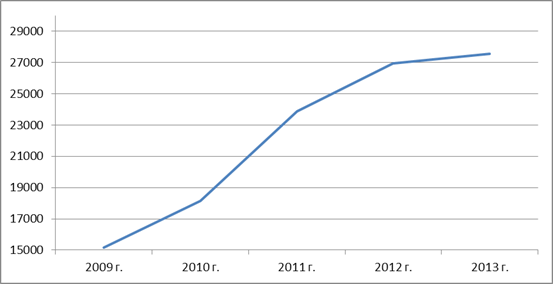 Рисунок 1. Объем инвестиций в экономику респ. БашкортостанТАБЛИЦЫТаблицы применяют для лучшей наглядности и удобства сравнения числовых значений показателей (параметров, размеров и т. п.). Табличную форму целесообразно применять, если различные показатели могут быть сгруппированы по какому-либо общему признаку (например, физико-химические показатели), а каждый из показателей может иметь два (или более) значения. Таблицы набираются единообразно по всему тексту. На все таблицы в тексте должны быть ссылки. Таблица должна располагаться непосредственно после текста, в котором она упоминается впервые, или на следующей странице. От текста таблица отбивается сверху и снизу пустой строкой.Слева над таблицей размещают слово «Таблица», выделенное разрядкой. После него приводят номер таблицы. При этом точку после номера таблицы не ставят. Все таблицы нумеруются. Нумерация – сквозная. При необходимости краткого пояснения и/или уточнения содержания таблицы приводят ее наименование, которое записывают с прописной буквы над таблицей после ее номера, отделяя от него тире. При этом точку после наименования таблицы не ставят.Название таблицы помещают над таблицей слева, без абзацного отступа в одну строку с ее номером через тире. Точка в конце названия не ставится.Пример:Таблица 3 — Коэффициенты отражения и пропускания световой волны тонкой металлической пленкойЛИТЕРАТУРАБиблиографические ссылки в статьях должны выполняться в соответствии с ГОСТ Р 7.0.5-2008 и ГОСТ 7.82-2001. Используемая литература (без повторов) оформляется в конце текста в алфавитном порядке под названием «Список использованной литературы:». В тексте обозначается квадратными скобками с указанием номера источника по списку и через запятую – номера страницы, например: [3, с. 111]Сначала – источники на кириллице, затем – на латинице. Правила описания одинаковы для всех источников, отечественных и иностранных.Запрещается использовать ссылки-сноски для указания источниковСписок литературы оформляется следующим образом:Непериодические издания   – – Книга одного автораПакшина С.М. Передвижение солей в почве: монография. M.: Наука, 1980. 120 с. Книга двух авторов Сидоркина А.Н., Сидоркин В.Г. Биохимические аспекты травматической болезни и ее осложнений /ФГУ НИИТО. Изд. 2-е, перераб. и доп. Н. Новгород, 2009. 148 с.   – – Книга трех авторовТориков В.Е., Мельникова О.В., Ториков В.В. Выращивание ярового ячменя на крупяные, пивоваренные и кормовые цели на юго-западе центрального региона России: монография. Брянск: Изд-во БГСХА, 2014. 90 с.   – – Книга четырех и более авторовЗаболевания у коров: диагностика / И.Ф. Ахтямов [и др.]. Казань, 2008. 455 с.   – – При необходимости, если автор, на которого ссылаются, стоит не первым, можно перечислить за косой чертой всех авторов:Применение аппарата внешней фиксации при патологии позвоночника / В.И. Шевцов, В.В. Пивень, А.Т. Худяев, Ю.А. Муштаева. М.: Медицина, 2007. 112 с.   – – СборникиКотиков М.В., Ториков В.Е., Мельникова О.В. Ранжирование современных сортов картофеля по их полевой устойчивости к фитофторозу // Агроэкологические аспекты устойчивого развития АПК: материалы Международной научно — практической конференции студентов, аспирантов и молодых ученых(выпуск1). Брянск. 2005. С.97-102.   – – Книга под заглавием (описание учебников, справочников, монографий, сборников и т.п.)Эстетическая и реконструктивная хирургия нижних конечностей / под ред. А.А. Артемьева. М.: ГЭОТАР-Медиа, 2008. 248 с. Атлас по медицинской микробиологии, вирусологии и иммунологии: учеб. пособие для студентов мед. вузов / под ред. А.С. Быкова, А.А. Воробьева, В.В. Зверева. 2-е изд., доп. и перераб. М.: Мед. информ. агентство, 2008. 272 с.Правильное питание: справочник. М.: Эксмо, 2008. 704 с. Кормопроизводство в России: всероссийский сб. науч. ст. Вып. 3-й. Казань-СПб., 2007. 268 с.   – – Описание диссертаций, авторефераты диссертаций:Белозеров И.В. Религиозная политика Золотой Орды на Руси в XIII-XIV вв.: дис. … канд. ист. наук:07.00.02: утв. 15.07.02. М., 2002. 215 с.Назаров И.Г. Развитие коммуникативной компетентности социальных педагогов села в процессе дополнительного профессионального образования: автореф. на соиск. ученой степ. канд. пед. наук: 13.00.08 – теория и методика проф. образования М., 2002. 24 с.   – – Описание отдельного тома многотомного издания под общим заголовкомПальцев М.А., Аничков М.Н. Патологическая анатомия: в 2 т. М.: Медицина, 2001. Т. 2, ч. 1. 736 с.   – – Описание отдельного тома многотомного издания под общим заглавиемВнутренние болезни: учебник / под ред. Н.А. Мухина, В.С. Моисеева, А.И. Мартынова. Изд. 2-е, испр. и доп. М.: ГЭОТАР-Медиа, 2008. Т. 1. 368 с.   – – Описание главы из книги, из сборникаМакушин В.Д., Волокитина Е.А. Причины неудач и осложнений при выполнении опорных остеотомий с применением аппарата Илизарова // Лечение врожденного вывиха бедра у взрослых / под ред. В.И. Шевцова, В.Д. Макушина. Курган, 2004. Гл. 8. С. 372-402.Белоус Н.М. Храня теплую память о прошлом // Великая Отечественная война 1941-1945 гг. в истории моей семьи: сборник статей / под общей редакцией Р.В. Новожеева. Брянск: Изд-во БГАУ, 2015. С. 4-5.Описание статей из журналов   – – Один автор:Просянников Е.В. Устройство для отделения образцов почвы от растительных остатков//Почвоведение. 1979. №11. С. 162-164.   – – Два автора:Просянников Е.В., Карпенчук Г.К. Активность ионов кальция в почвах Приднестровья Украины как показатель их хлорозоопасности для яблоневых садов // Почвоведение. 1982. № 9. С. 116-121.   – – Три автора:Сазонова Н.В., Лунева С.Н., Стогов М.В. Динамика биохимических показателей сыворотки крови приамбулаторном лечении // Вестн. травматологии и ортопедии им. Н.Н. Приорова. 2008. № 3. С. 52-56.   – – Четыре и более авторов:Клинико-физиологические составляющие врожденной косолапости / Ю.И. Клычкова [и др.] // Травматология и ортопедия России. 2008. № 3. С. 35-38.Оценка кровоснабжения методом ультразвуковой диагностики / В.А. Щуров, С.О. Мурадисинов, И.В. Щуров, С.П. Бойчук // Травматология и ортопедия России. 2008. № 3. С. 39-41.Описание нормативных документов   – – Авторское свидетельство:Способ лечения ложных суставов: а. с. 835421 СССР. № 2764100/28-13 / Иванов И.И.; заявл. 07.05.79 ; опубл. 07.06.81, Бюл. 21. 2 с.   – – Патент:Корригирующее устройство для позвоночного столба: пат. 2128021 Рос. Федерация. № 97101617/14 / Иванов И.И ; заявл. 31.01.97 ; опубл. 27.03.99, Бюл. № 9. 3 с. ГОСТ: ГОСТ Р 7.0.5-2008.   – – Библиографическая ссылка.Общие требования и правила составления. М.: Стандартинформ, 2008. 38 с.Описание официальных документов   – – Федеральный закон:О лицензировании отдельных видов деятельности: Федер. закон [принят Гос. Думой 13. 07.2001] // Собрание законодательств РФ. 2001. № 33(ч.1). Ст. 3430. С. 127-143.   – – Постановление:О программе государственных гарантий оказания гражданам Российской Федерации бесплатной медицинской помощи на 2009 год : постановление Правительства Рос. Федерации от 31.12.2008 № 10407- ТГ // Заместитель гл. врача. 2009. № 2. С. 98-105.   – – Приказ:О внесении изменений в Порядок выдачи медицинскими организациями листков нетрудоспособности, утвержденный приказом Министерства здравоохранения и социального развития Российской Федерации от 1 августа 2007 г. № 514 : приказ М-ва здравоохранения и соц. развития Рос. Федерации от 27.10.2008 № 593н // Заместитель гл. врача. 2009. № 2. С. 131-132.   – – Инструкция:Инструкция о санитарно-противоэпидемическом режиме больниц: утв. Минздравом СССР от 23.03.76 № 288 // Справочник старшей (главной) медицинской сестры. Изд. 6-е, Ростов н/Д.: Феникс, 2007. С. 378-387.   – – Указ:Вопросы системы и структуры федеральных органов исполнительной власти (извлечения): указ Президента РФ от 12.05.2008 № 724 // Здравоохранение. 2008. № 7. С. 135-137.Описание электронных ресурсов   – – Электронный ресурс локального доступа:Техника спинальной анестезии [Электронный ресурс] / под ред. Е.М. Шифмана. М.: ИнтелТек, 2005. 1 электрон. опт. диск (CD-ROM).   – – Электронный ресурс удаленного доступа:Иванова А.Е. Проблемы смертности в регионах Центрального федерального округа // Социальные аспекты здоровья населения. 2008. № 2. URL: http://vestnik.mednet.ru/content/view54/30/ (дата обращения: 15.08.2008).О развитии малого и среднего предпринимательства в Российской Федерации: федер. закон от 24 июня 2007 г. N209-ФЗ (с изм. и доп.). Доступ из справ. -правовой системы «Гарант».Источник: http://referat.niv.ru/view/referat-other/259/258992.htmТравин Андрей. Три поисковика Рунета, не считая Google [Электронный ресурс]. – Режим доступа: http://www.netoskop.ru/theme/2001/06/21/2662.html, свободный. – (дата обращения: 21.08.2002).МеталлпкпТЕ — волнаТЕ — волнаТМ — волнаТМ — волнаТолщина в X(при К=Т)Фаза в л(при К=Т)Толщина в Я(при К=Т) Фаза в п(при К=Т) Свинец 3.482.01 0.013 0.18 0.027 0.47 Платина 4.262.06 0.010 0.19 0.018 0.22